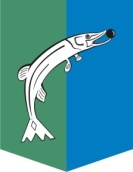 АДМИНИСТРАЦИЯСЕЛЬСКОГО ПОСЕЛЕНИЯ НИЖНЕСОРТЫМСКИЙСургутского районаХанты – Мансийского автономного округа - ЮгрыПОСТАНОВЛЕНИЕ«31» марта  2020 года				        		                               №131п.НижнесортымскийО внесении изменений в постановлениеадминистрации сельского поселенияНижнесортымский от 30.12.2014 № 388В соответствии со статьей 134 Трудового кодекса Российской Федерации:1. Внести в приложение к постановлению администрации сельского поселения Нижнесортымский от 30.12.2014 № 388 «Об утверждении Положения об оплате труда работников Муниципального бюджетного учреждения «Культурно-досуговый центр «Кристалл» следующие изменения:	1.1.Таблицу 1,2 пункта 2.1. раздела 2 изложить в новой редакции согласно приложению к настоящему постановлению.	1.2. Таблицу 3 пункта 3.2. раздела 3 изложить в новой редакции согласно приложению к настоящему постановлению.	2. Обнародовать настоящее постановление и разместить на официальном сайте администрации сельского поселения Нижнесортымский.        3. Настоящее постановление вступает в силу после его обнародования и распространяет свое действие на правоотношения, возникшие с 01 января 2020 года.Приложение к постановлению администрации сельского поселения Нижнесортымскийот «31» марта  2020   года № 131Таблица 1Профессиональные квалификационные группы должностей работников культуры.Таблица 2Профессиональные квалификационные группыобщеотраслевых должностей руководителей, специалистов и служащих                                                                                                             Таблица 3Глава поселенияП.В. РымаревПрофессиональная квалификационная группа«Должности работников культурысреднего звена»Профессиональная квалификационная группа«Должности работников культурысреднего звена»Профессиональная квалификационная группа«Должности работников культурысреднего звена»Должности работников культуры среднего звенаКвалификационные уровни (квалификационные категории)Размеры должностного окладаЗаведующий костюмернойБез квалификационной категории. Требования: среднее профессиональное образование и стаж работы по направлению профессиональной деятельности не менее 3 лет либо начальное профессиональное образование или среднее общее образование и стаж работы по направлению профессиональной деятельности не менее 5 лет6 345,29Заведующий костюмернойБез квалификационной категории. Требования: среднее профессиональное образование и стаж работы по направлению профессиональной деятельности не менее 5 лет6 884,02Ведущий дискотекиБез квалификационной категории. Требования: среднее профессиональное образование (культуры и искусства, педагогическое, техническое) без предъявления требований к стажу работы6 345,29Ведущий дискотекиБез квалификационной категории. Требования: среднее профессиональное образование (культуры и искусства, педагогическое, техническое) и стаж работы не менее 3 лет6 884,02КульторганизаторБез квалификационной категории. Требования: среднее профессиональное образование (культуры и искусства, педагогическое) без предъявления требований к стажу работы6 345,29КульторганизаторВторая квалификационная категория6 884,02КульторганизаторПервая квалификационная категория7 159,09Профессиональная квалификационная группа«Должности работников культурыведущего звена»Профессиональная квалификационная группа«Должности работников культурыведущего звена»Профессиональная квалификационная группа«Должности работников культурыведущего звена»Должности работников культуры ведущего звенаКвалификационные уровни (квалификационные категории)Размер должностного окладаЗвукооператор  Вторая квалификационная категория8 359,01Звукооператор  Первая квалификационная категория9 498,74 Аккомпаниатор-концертмейстерВторая квалификационная категория8 738,92 Аккомпаниатор-концертмейстерПервая квалификационная категория9 498,74 Аккомпаниатор-концертмейстерВысшая квалификационная категория9 878,65 Аккомпаниатор-концертмейстерВедущий мастер сцены10 258,56Артисты - концертные исполнители (всех жанров) Вторая квалификационная категория8 206,43Артисты - концертные исполнители (всех жанров) Первая квалификационная категория8 890,47Артисты - концертные исполнители (всех жанров) Высшая квалификационная категория9 498,74Художник-бутафор; художник-декоратор;художник по светуВторая квалификационная категория8 206,43Художник-бутафор; художник-декоратор;художник по светуПервая квалификационная категория8 890,47Художник-бутафор; художник-декоратор;художник по светуВысшая квалификационная категория9 498,74Специалист по методике клубной работы Вторая квалификационная категория8 206,43Специалист по методике клубной работы Первая квалификационная категория8 890,47Специалист по методике клубной работы Ведущий специалист9 498,74Администратор, старший администраторБез квалификационной категории.  Требования: среднее профессиональное образование (экономическое, юридическое, культуры и искусства, педагогическое, техническое) и стаж работы по направлению профессиональной деятельности не менее 3 лет8 206,43Администратор, старший администраторТребования: высшее профессиональное образование (экономическое, юридическое, культуры и искусства, педагогическое, техническое) без предъявления требований к стажу работы или среднее профессиональное образование (экономическое, юридическое, культуры и искусства, педагогическое, техническое) и стаж работы по направлению профессиональной деятельности не менее 5 лет.8 738,92Методист  Без квалификационной категории. Требования: высшее образование (культуры и искусства, педагогическое) без предъявления требований к стажу работы или среднее профессиональное образование (культуры и искусства, педагогическое) и стаж работы в культурно-просветительных организациях не менее 3 лет8 206,43Методист  Вторая квалификационная категория8 738,92Методист  Первая квалификационная категория9 118,83Методист  Ведущий методист9 498,74БиблиотекарьБез квалификационной категории. Требования: среднее профессиональное образование (библиотечное, культуры и искусства, педагогическое) и стаж работы по направлению профессиональной деятельности в соответствии с требованиями, предъявляемыми по должности8 359,01БиблиотекарьВторая квалификационная категория8 738,92БиблиотекарьПервая квалификационная категория9 118,83БиблиотекарьДолжности специалистов первой квалификационной категории, по которым устанавливается производное должностное наименование «ведущий»9 498,74БиблиотекарьДолжности специалистов первой квалификационной категории, по которым устанавливается производное должностное наименование «главный»9 878,65Профессиональная квалификационная группа«Должности руководящего состава учреждений культуры»Профессиональная квалификационная группа«Должности руководящего состава учреждений культуры»Профессиональная квалификационная группа«Должности руководящего состава учреждений культуры»Должности руководящего состава учреждения культурыКвалификационные уровни (квалификационные категории)Размер должностного окладаБалетмейстер, хормейстер; звукорежиссерБез квалификационной категории. Требования: высшее образование без предъявления требований к стажу или среднее профессиональное образование и стаж работыпо направлению профессиональной деятельности не менее 1 года10 128,80Балетмейстер, хормейстер; звукорежиссерВторая квалификационная категория11 049,51Балетмейстер, хормейстер; звукорежиссерПервая квалификационная категория11 971,26Режиссер-постановщикБез квалификационной категории. Требования: среднее профессиональное образование и стаж работы по направлению профессиональной деятельности не менее 3 года10 128,80Режиссер-постановщикПервая квалификационная категория11 049,51Режиссер-постановщикВысшая квалификационная категория11 971,26Заведующий отделом; заведующий сектором Без квалификационной категории. Требования: высшее образование (соответствующее направлению профессиональной деятельности) и стаж работы по направлению профессиональной деятельности не менее 3 лет или среднее профессиональное образование и стаж работы по направлению профессиональной деятельности не менее 5 лет11 049,51Руководитель коллектива самодеятельного искусстваБез квалификационной категории. Требования: среднее профессиональное образование (культуры и искусства, педагогическое, техническое) без предъявления требований к стажу работы10 128,80Руководитель коллектива самодеятельного искусстваВторая квалификационная категория11 049,51Руководитель коллектива самодеятельного искусстваПервая квалификационная категория11 971,26Профессиональная квалификационная группа«Общеотраслевые должности служащих первого уровня»Профессиональная квалификационная группа«Общеотраслевые должности служащих первого уровня»Квалификационные уровни (квалификационные категории)Размер оклада (рублей)Первый квалификационный уровень4 972,02Профессиональная квалификационная группа«Общеотраслевые должности служащих второго уровня»Профессиональная квалификационная группа«Общеотраслевые должности служащих второго уровня»Квалификационные уровни (квалификационные категории)Размер оклада (рублей)Первый квалификационный уровень6 211,40Второй квалификационный уровень6 327,65Третий квалификационный уровень6 504,11Четвертый квалификационный уровень6 621,41Пятый квалификационный уровень6 738,70Профессиональная квалификационная группа«Общеотраслевые должности служащих третьего уровня»Профессиональная квалификационная группа«Общеотраслевые должности служащих третьего уровня»Квалификационные уровни (квалификационные категории)Размер оклада (рублей)Первый квалификационный уровень8 110,93Второй квалификационный уровень8 636,16Третий квалификационный уровень8 936,15Четвертый квалификационный уровень9 161,39Пятый квалификационный уровень9 387,67Профессиональная квалификационная группа«Общеотраслевые должности служащих четвертого уровня»Профессиональная квалификационная группа«Общеотраслевые должности служащих четвертого уровня»Квалификационные уровни (квалификационные категории)Размер оклада (рублей)Первый квалификационный уровень10 021,89Второй квалификационный уровень10 933,26Третий квалификационный уровень 11 844,621 разряд работ в соответствии с Единым тарифно-квалификационным справочником работ и профессий рабочих 4 257,88 рубля2 разряд работ в соответствии с Единым тарифно-квалификационным   справочником работ и профессий рабочих                            4 327,43 рублей3 разряд работ в соответствии с Единым тарифно-квалификационным справочником работ и профессий рабочих                            4 570,32 рубля4 разряд работ в соответствии с Единым тарифно-квалификационным справочником работ и профессий рабочих                            5 301,07 рублей5 разряд работ в соответствии с Единым тарифно-квалификационным   справочником работ и профессий рабочих                            5 727,69 рублей6 разряд работ в соответствии с Единым тарифно-квалификационным справочником работ и профессий рабочих                            6 093,06 рублей7 разряд работ в соответствии с Единым тарифно-квалификационным   справочником работ и профессий рабочих                            6 276,79 рублей8 разряд работ в соответствии с Единым тарифно-квалификационным   справочником работ и профессий рабочих                            6 458,44 рубля